Příloha č. 2 ke Směrnici rektora č. 2/2018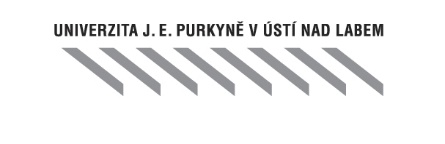 Souhlas se zpracováním osobních údajůTímto uděluji Univerzitě Jana Evangelisty Purkyně v Ústí nad Labem, se sídlem Pasteurova 3544/1, 400 96 Ústí nad Labem, IČ 44555601 (dále jen „Správce“), jako správci osobních údajů ve smyslu nařízení Evropského parlamentu a Rady (EU) č. 2016/679 o ochraně fyzických osob 
v souvislosti se zpracováním osobních údajů a o volném pohybu těchto údajů a o zrušení směrnice 95/46/ES (obecné nařízení o ochraně osobních údajů, dále jen „Nařízení“)	souhlas ke zpracování mých osobních údajů v rozsahu: jméno a příjmení, bydliště, e-mailová adresa, údaje o vzdělání a dosavadních pracovních zkušenostech, příp. další údaje, které nám sami poskytnete v zaslaných dokumentech	pro účely výběrového řízení na pozici ………………….	a to na dobu v souladu se Směrnicí rektora č. 11/2015 Spisový řád.Poskytované osobní údaje mohou být zpracovávány manuálně i automaticky.Beru na vědomí, že poskytnutí tohoto souhlasu je dobrovolné a že jej lze kdykoli odvolat např. emailem zaslaným na adresu personalni@ujep.cz nebo dopisem adresovaným 
na Zaměstnanecký odbor UJEP, Pasteurova 1, 400 96 Ústí nad LabemDále beru na vědomí, že podle Nařízení mám právo požadovat po Správci sdělení, jaké osobní údaje o mé osobě Správce zpracovává, požadovat kopii těchto údajů, přístup k těmto údajům 
a provedení aktualizace nebo opravy osobních údajů, příp. omezení zpracování těchto údajů, právo požadovat výmaz zpracovávaných osobních údajů, jejich přenositelnost a v případě pochybností o zákonném zpracování osobních údajů mám právo podat stížnost u Úřadu pro ochranu osobních údajů. Kdykoli mohu také kontaktovat pověřence pro ochranu osobních údajů na adrese poverenec@ujep.cz.Prohlašuji, že veškeré osobní údaje, které jsem uvedl/a jsou přesné a pravdivé a zavazuji 
se neprodleně hlásit veškeré změny v těchto údajích.Jméno:……………………………………	Datum, podpis